----------------------------------------------------------------------------------------------------------------------------------------------------------------------------------------------------------------------------------------------------------------------------------------------------------------------------------------------------------------------------------------------------------------------------------------------------------------------------------------------------------------------------------------------------------------------------------------------------------------------------------------------------------------------------------------------------------------------------------------------------------------------------------------------------------------------------------------------------------------------------------------------------------------------------------------------------------------------------Αποστέλλουμε, μέσω ηλεκτρονικού ταχυδρομείου, ενημερωτικό δελτίο Γραφείου ΟΕΥ Τιράνων, σχετικά με ειδήσεις οικονομικού, εμπορικού και επιχειρηματικού ενδιαφέροντος Ιουνίου 2014.   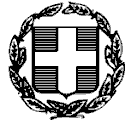 ΑΔΙΑΒΑΘΜΗΤΟΚΑΝΟΝΙΚΟΑΔΙΑΒΑΘΜΗΤΟΚΑΝΟΝΙΚΟΑΔΙΑΒΑΘΜΗΤΟΚΑΝΟΝΙΚΟΑΔΙΑΒΑΘΜΗΤΟΚΑΝΟΝΙΚΟΠΡΕΣΒΕΙΑ ΤΗΣ ΕΛΛΑΔΟΣΤΙΡΑΝΑ ΓΡΑΦΕΙΟ ΟΙΚΟΝΟΜΙΚΩΝ ΚΑΙ ΕΜΠΟΡΙΚΩΝ ΥΠΟΘΕΣΕΩΝΠΡΕΣΒΕΙΑ ΤΗΣ ΕΛΛΑΔΟΣΤΙΡΑΝΑ ΓΡΑΦΕΙΟ ΟΙΚΟΝΟΜΙΚΩΝ ΚΑΙ ΕΜΠΟΡΙΚΩΝ ΥΠΟΘΕΣΕΩΝΠΡΕΣΒΕΙΑ ΤΗΣ ΕΛΛΑΔΟΣΤΙΡΑΝΑ ΓΡΑΦΕΙΟ ΟΙΚΟΝΟΜΙΚΩΝ ΚΑΙ ΕΜΠΟΡΙΚΩΝ ΥΠΟΘΕΣΕΩΝΑΔΙΑΒΑΘΜΗΤΟΚΑΝΟΝΙΚΟΑΔΙΑΒΑΘΜΗΤΟΚΑΝΟΝΙΚΟΑΔΙΑΒΑΘΜΗΤΟΚΑΝΟΝΙΚΟΑΔΙΑΒΑΘΜΗΤΟΚΑΝΟΝΙΚΟΑρμόδιος:Αρμόδιος:Θεοφανή Πανταζή, Γραμματέας ΟΕΥ Β´Θεοφανή Πανταζή, Γραμματέας ΟΕΥ Β´Τίρανα, 8 Ιουλίου 2014Α.Π.: Φ. 2701/ 20 /ΑΣ 386Τίρανα, 8 Ιουλίου 2014Α.Π.: Φ. 2701/ 20 /ΑΣ 386Τηλ.:Τηλ.:+3554 2228980, 2247323+3554 2228980, 2247323Τίρανα, 8 Ιουλίου 2014Α.Π.: Φ. 2701/ 20 /ΑΣ 386Τίρανα, 8 Ιουλίου 2014Α.Π.: Φ. 2701/ 20 /ΑΣ 386E-mail:E-mail:ecocom-tirana@mfa.gr ecocom-tirana@mfa.gr Τίρανα, 8 Ιουλίου 2014Α.Π.: Φ. 2701/ 20 /ΑΣ 386Τίρανα, 8 Ιουλίου 2014Α.Π.: Φ. 2701/ 20 /ΑΣ 386FAX:FAX:+3554 2228979+3554 2228979Τίρανα, 8 Ιουλίου 2014Α.Π.: Φ. 2701/ 20 /ΑΣ 386Τίρανα, 8 Ιουλίου 2014Α.Π.: Φ. 2701/ 20 /ΑΣ 386ΠΡΟΣ :ΠΙΝΑΚΑ ΑΠΟΔΕΚΤΩΝ (μέσω ημών)ΠΙΝΑΚΑ ΑΠΟΔΕΚΤΩΝ (μέσω ημών)ΠΙΝΑΚΑ ΑΠΟΔΕΚΤΩΝ (μέσω ημών)ΠΙΝΑΚΑ ΑΠΟΔΕΚΤΩΝ (μέσω ημών)ΠΙΝΑΚΑ ΑΠΟΔΕΚΤΩΝ (μέσω ημών)ΚΟΙΝ.:Υπουργείο Εξωτερικών (μέσω ΣΗΔΕ)- Διπλ. Γραφείο Υπουργού- Διπλ. Γραφείο Υφυπουργού κ. Δ. Κούρκουλα- Γρ. κ. Γεν. Γραμμ. ΔΟΣ & ΑΣ- Γρ. κας Αν. Γεν. Γραμμ. ΔΟΣ & ΑΣ- Γρ. κ.κ. Α΄, Β΄ και Γ΄ Γεν. Δ/ντών- Γρ. κ. Γεν. Δ/ντή ΥΔΑΣ- Α1, Α3, Β1, Β2, Β7, Β8, Γ1, Γ2, Γ3, Γ4, ΥΔΑΣ 3, ΥΔΑΣ, 4, ΥΔΑΣ 6 Δ/νσειςΕ.Δ.:Πρεσβεία Τιράνων (μέσω ημών)Υπ’ όψιν κ. ΠρέσβηΘΕΜΑ:Ενημερωτικό δελτίο Γραφείου ΟΕΥ Τιράνων, Ιουνίου 2014Ενημερωτικό δελτίο Γραφείου ΟΕΥ Τιράνων, Ιουνίου 2014Η Προϊσταμένη κ.α.α.Θεοφανή ΠανταζήΓραμματέας ΟΕΥ Β′/ΘΠΣύν. Συνημ. Σελ.:Σύν. Συνημ. Σελ.:1 ηλεκτρονικό αρχείο